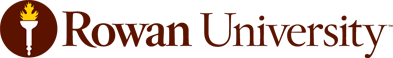 Environmental Health & Safety Mission StatementThe Rowan University Office of Environmental Health and Safety (EH&S) serves the University community by promoting health, safety, environmental protection, and regulatory compliance.  We are committed to:Developing a culture where safety and health are core values, adopted and practiced throughout all levels of the UniversityProviding high quality consultation that facilitates the University’s mission of research, teaching, and service.EH&S fosters partnerships with faculty, students, and staff to enable them to recognize risks and empower them to learn, discover, and work safely.  We are constantly searching for ways to minimize injuries, illnesses, environmental impact, and regulatory risks.  EH&S is able to accomplish this by providing exceptional service and leadership through program development, information and training, consultation, and periodic reviews of environmental health and safety practices and compliance with regulations and University policy.Our Values and Visions:EH&S works diligently to make our policies, procedures, and training easily accessible and understandable.  We are dedicated to educate our community on risks and empowering them to learn, discover, and work in a manner that protects human health and the environment.  By forming partnerships with students, faculty, and staff, EH&S is able to ensure success and growth.EH&S will always look to implement innovative safety, health, and work solutions that make sense and take into account risk analysis, financial affordability, and sustainability. Additionally, we will responsibly manage University or EH&S assets, revenues and resources to provide support with the most affordable options.EH&S will continuously provide high-quality work and maintain a strong work ethic by keeping our word and taking responsibility for our work and actions.  EH&S will invariably work to improve our processes and foster engaging and healthy environments for all students, faculty and staff while always respecting the values, diversity, and opinions of Rowan’s community.EH&S will make every effort to partner with our internal organizations, local businesses, and related organizations that help to contribute in meaningful ways to improve and promote enhancement or protection of the Rowan University environment and all areas we affect or border.  EH&S is committed to being stewards of the environment and protecting Rowan’s resources and the surrounding community.